Дидактические игры хорошо уживаются с «серьезным» обучением. Включение в урок дидактических игр и игровых моментов делает процесс интересным и занимательным, создает у обучающихся бодрое рабочее настроение, облегчает преодоление трудностей в усвоении материала. 2 апреля в 5 классе на уроке математики прошла игра «Математическое домино», содержащая задания на тему «Действия с десятичными дробями». С помощью этой игры возможно достичь прочного усвоения знаний и умений, проконтролировать способность их применять. Разнообразные игровые ситуации, при помощи которых решается та или иная умственная задача, поддерживает и усиливает интерес к учебному предмету.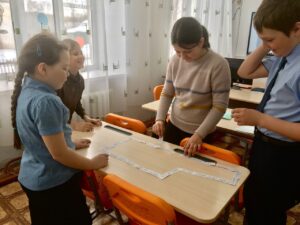 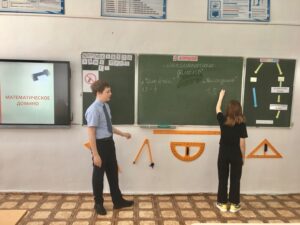 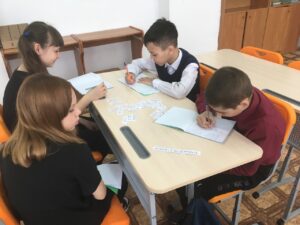 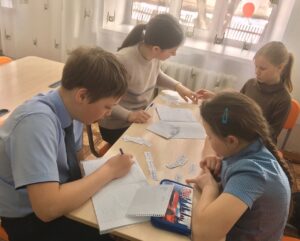 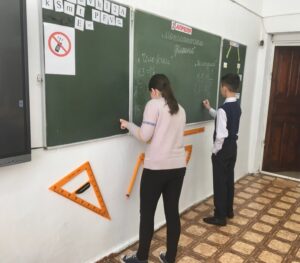 